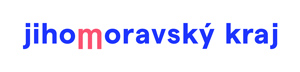 Obec z dotace Jihomoravského kraje vybudovala venkovní učebnu v areálu školní zahrady u základní školy Rozseč nad KunštátemDotace JMK byl použita na vybudování venkovní učebny v areálu školní zahrady u ZŠ Rozseč nad Kunštátem v celkové částce 689.082,99 Kč. V souladu s ustanovením smlouvy č. JMK070572/21/ORR o poskytnutí dotace z rozpočtu JmK, uzavřené mezi Obcí Rozseč nad Kunštátem a Jihomoravským krajem, obec Rozseč nad Kunštátem v roce 2021 obdržela částku 250 000 Kč na akci „ZŠ Rozseč nad Kunštátem, revitalizace školní zahrady – venkovní učebna. Z dotace byla hrazena výstavba venkovní učebny v areálu školní zahrady u ZŠ Rozseč nad Kunštátem. Celkové náklady činily 689.082,99 Kč.Výše uvedená dotace plně splnila záměr a naše základní škola získala pro své žáky učebnu, ve které bude moci za příznivého počasí probíhat výuka na čerstvém vzduchu. 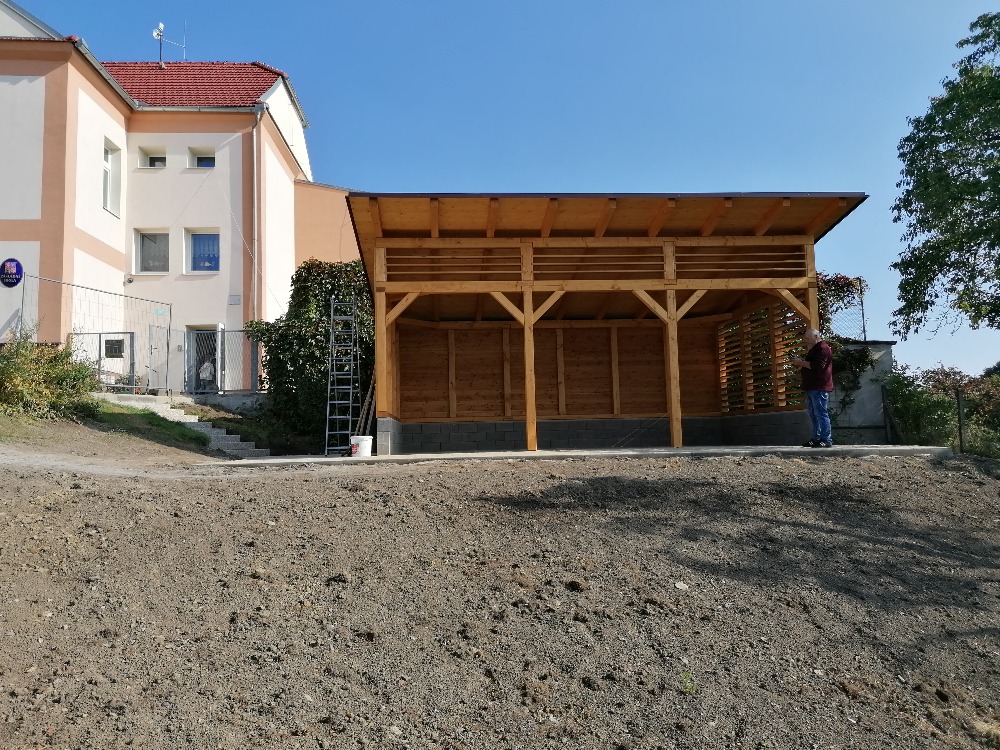 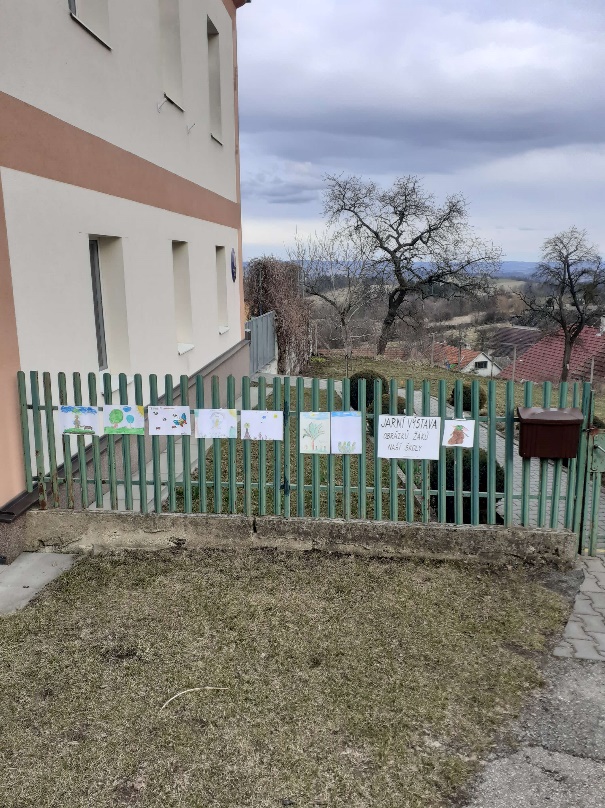 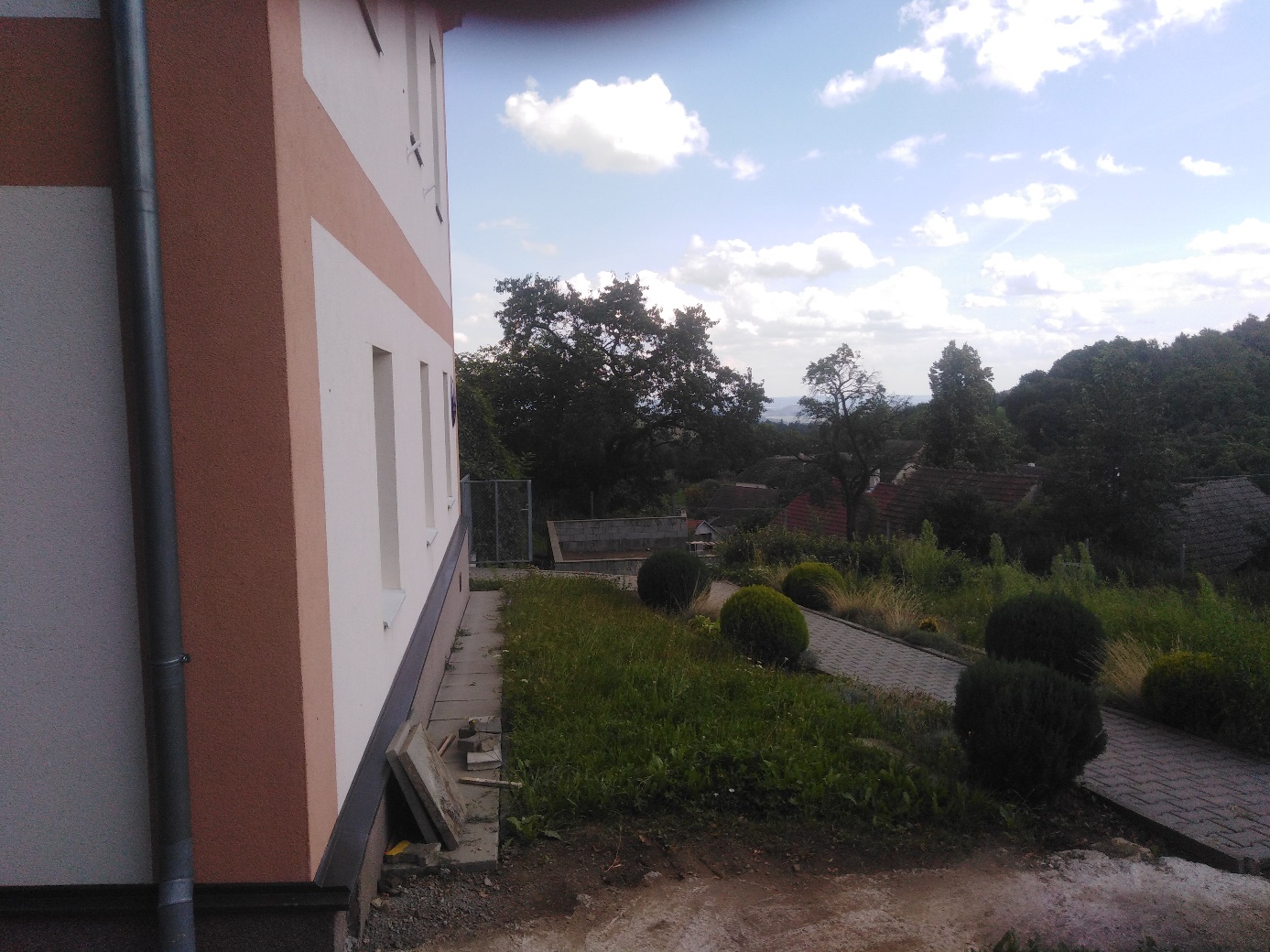 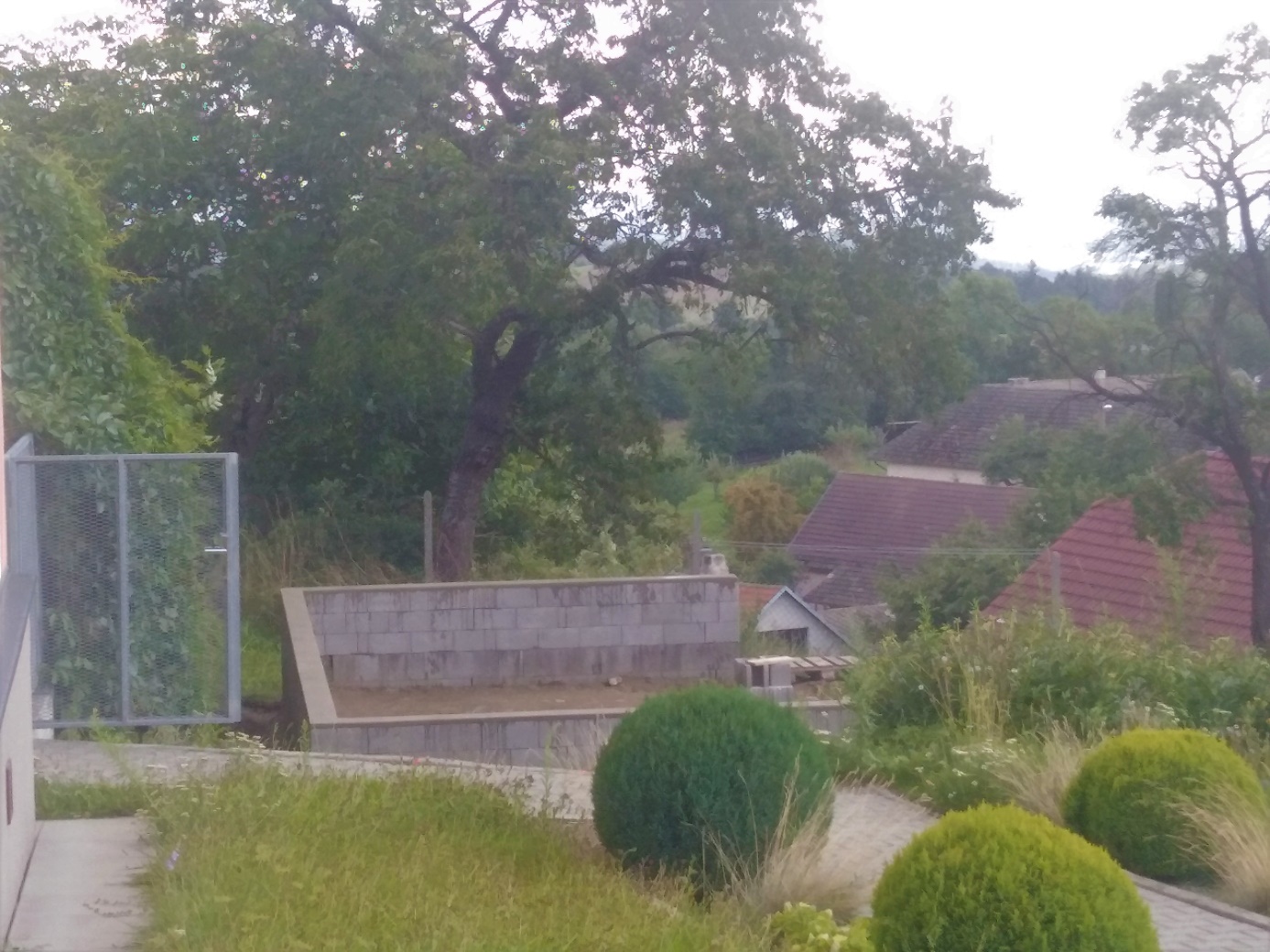 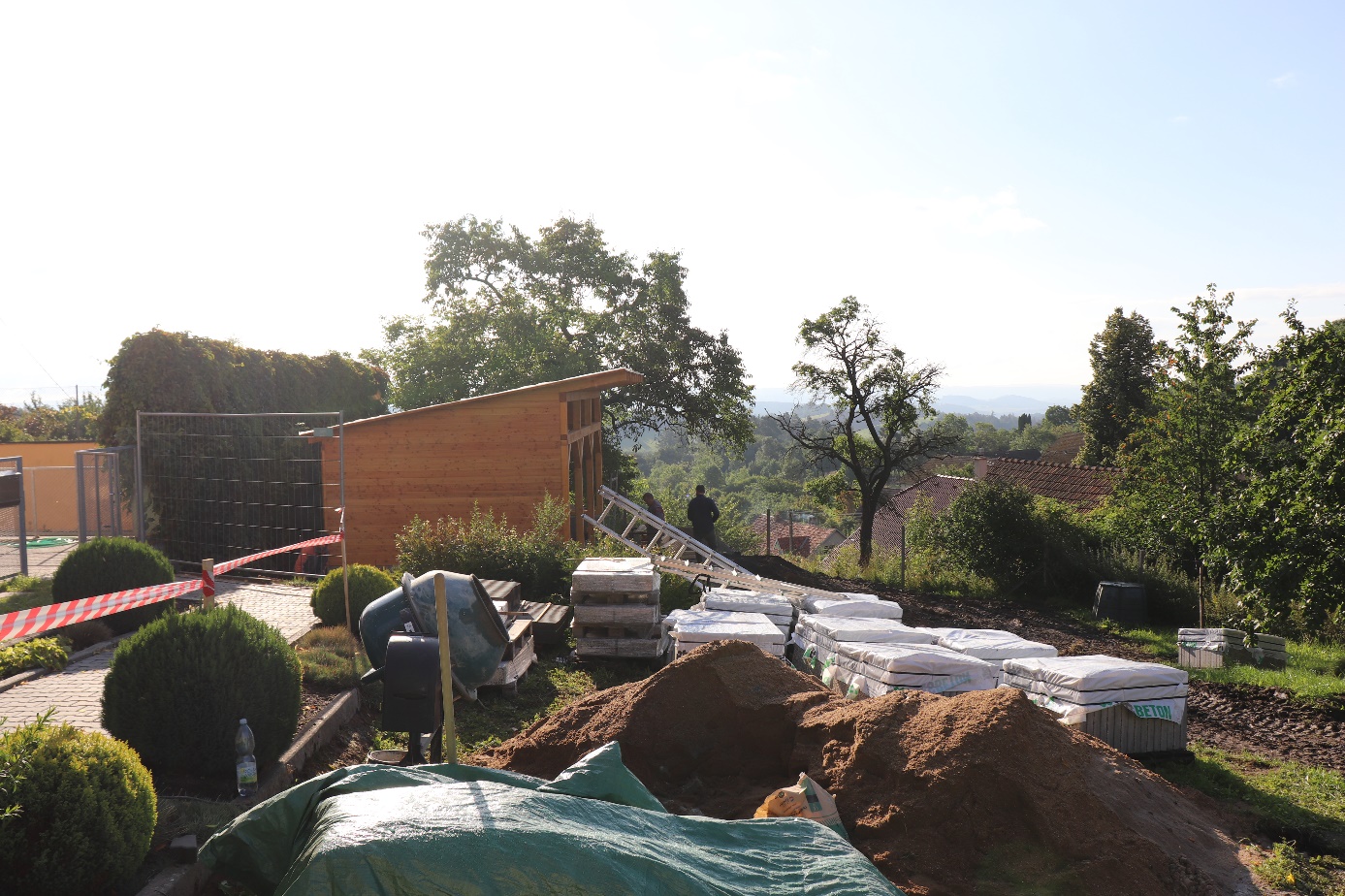 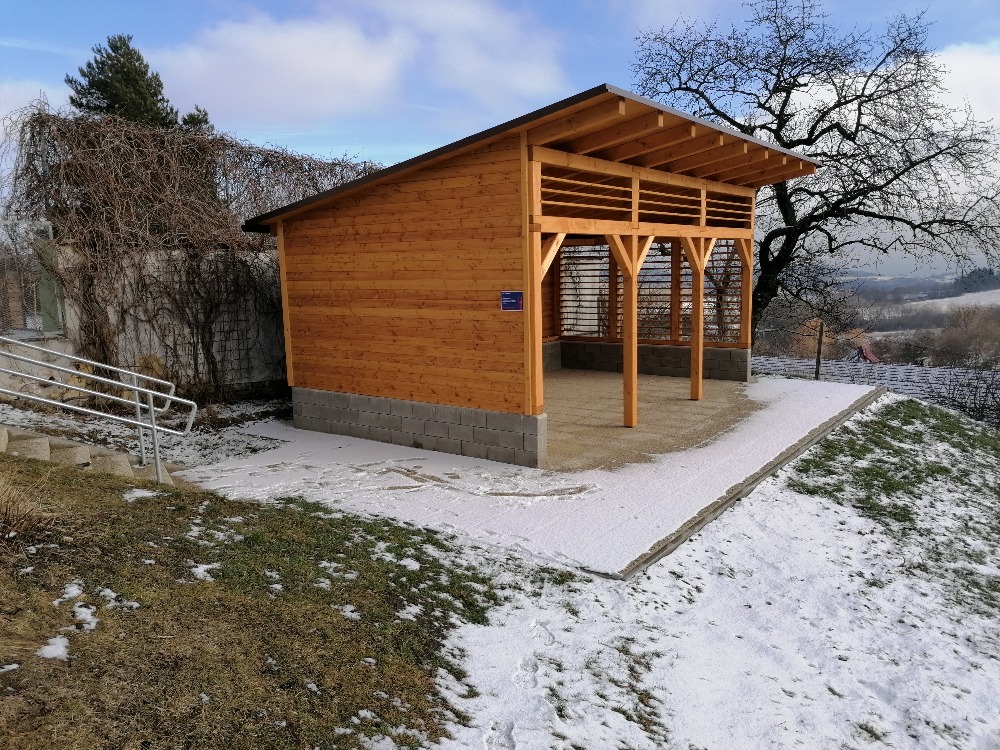 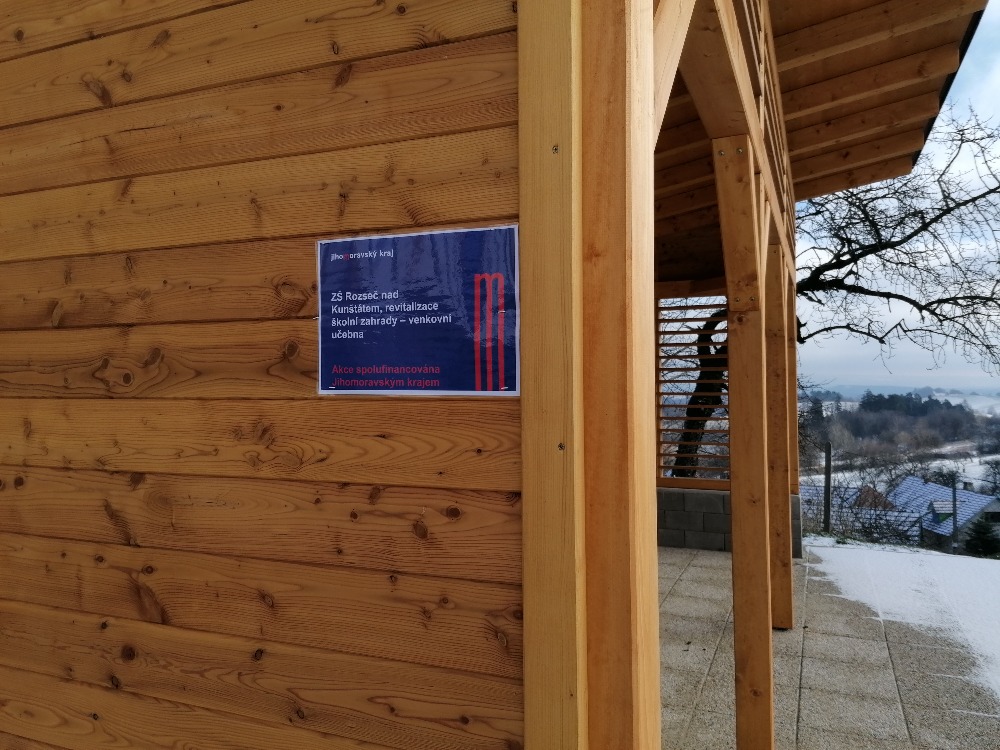 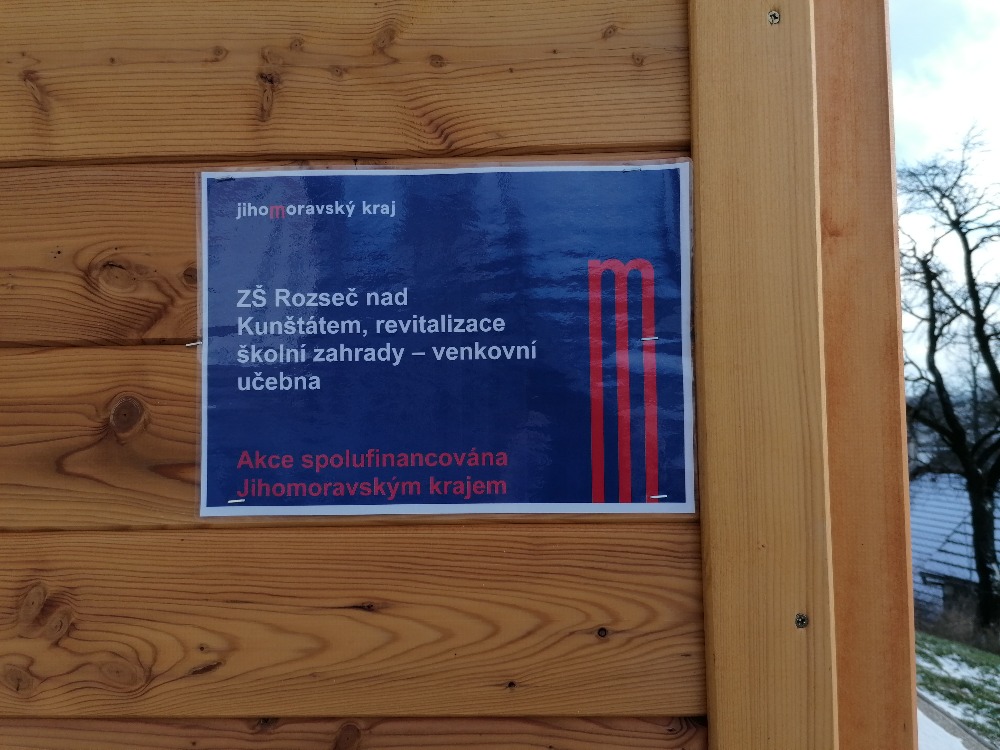 